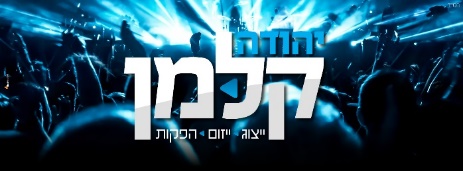 "אלחי" – אביגדור גבישסינגל שלישי מתוך אלבום 'צוהר'" האם אתה אלחי בקירבנו... נוגע בעבדך ולב בנים יידום"שהדרך מגיעה לקיצה זמנים יפים נותרים להם מאחור ומרחבי חיים חדשים נפתחים בפניי, והנה אני בא להאנח ושוב מהתחלה מתחיל הכל..אביגדור גביש, אומן יוצר, מוציא את שירו השלישי מתוך האלבום – 'צוהר' אלבום איפי ובו ארבעה שירים.     האלבום הופק על ידי יהודה פוגל ואביגדור גביש,והיום יוצא השיר השלישי לתחנות הרדיו.ניהול, שיווק והזמנות: יהודה קלמן 054-4254444Yehuda.kalman@gmail.com האזנה נעימה 